 FIRST LUTHERAN CHURCHA  D.O. J.O.Y. CongregationPastor – Rev. John T. Conrad	                Sunday School 9:15am   					 Sunday Worship 8am & 10:30amHOLY COMMUNIONELW (Red) Hymnal.WELCOME!                      GATHERINGCONFESSION and FORGIVENESS		     p.116-118    GATHERING SONG  “Christ Is Alive! Let Christians Sing”            389     GREETING & KYRIE					     p.120-121CANTICLE OF PRAISE     “This is the Feast…”       	     p.122-123PRAYER OF THE DAY                        		    Front of CelebrateWORDFIRST READING  Acts 16:9-15	                  CelebrateRESPONSIVE READING OF   Psalm 67	      Celebrate                                                         (Sing Response)  SECOND READING   Revelation 21:10, 22----22:5	      CelebrateGOOD NEWS FOR CHILDREN  (All children may come to the front, those that wish to go to the Little Lutheran Room may do so after the story)GOSPEL ACCLAMATION             		          “Alleluia, alleluia…!”       			p.124GOSPEL READING    John 14:23-29	                 CelebrateSERMON  	                      	            		             Pastor JohnHYMN OF THE DAY   “I Want to Walk as a Child of the Light”      815NICENE CREED 	           	p.126PRAYERS OF INTERCESSION                                    Back of Celebrate PEACE							           p. 128THANKSGIVINGOFFERING                                                                        “Special Music”                     OFFERTORY PRAYER		p.129GREAT THANKSGIVING    				                 p.129-130 INVITATION TO COMMUNION					p.134LORD’S PRAYER   			p.134COMMUNION SONG     “Lamb of God…”			            p.135COMMUNION DISTRIBUTION SONG	                                                          “Let Us Break Together”         471AFTER COMMUNION SONG              “Now, Lord…”                    p.135PRAYER					 			p.136SENDINGANNOUNCEMENTS    BLESSING      				                   		p.136SENDING SONG        “Go, My Children, with My Blessing”           543DISMISSAL	       			                   	 		p.137t t t t t t t t t t t t t t t t t t t t t t t t t t t t t t t t t t t t t tWELCOME to this sacred time of praising and praying together; of singing, speaking and listening together; of being strengthened together in faith, for service. Amen.t t t t t t t t t t t t t t t t t t t t t t t t t t t t t t t t t t t t t tAll baptized guests and members are welcometo partake in communion today.All children who have not had First Communion instructionfrom the church are welcome to come up for a blessing.t t t t t t t t t t t t t t t t t t t t t t t t t t t t t t t t t t t t t tTo all members & guests,please fill out an attendance card anddrop it in the offering plate or leave with an usher.t t t t t t t t t t t t t t t t t t t t t t t t t t t t t t t t t t t t t tGuests, we look forward to seeing you again.May 01, 2016                                                       Sixth Sunday of EasterWORSHIP LEADERS &  ASSISTANTSPASTOR     		Rev. John T. ConradMINISTERS        	The People of First LutheranMUSIC                        Manahara Virasinha  	USHERS        E    	Britt Benson, Pat Caisse, Joyce Yosko,    Team 1		Milton & Jeanette Blackburn, Janis SchroederL	Russell & Margie Boening,	Charlie & Ginny Glowka,	Paul & Nancy Traeger, Sherman PoseyREADERS   	E	Dorothy Stolle		L	Jim HelmkeSOUND	E	Alan Schmidtberger  TECH	L	Doug BielefeldACOLYTES    E     	Alex Jarutowicz & Sean Sanders		L	Blye Mangum & Rance MangumGREETERS 	E       	Amanda Gorzell & Shelly Gorzell		L	Kim Pruski & Judy RhewCOMMUNION   E	B – Danny Curtis			W – Ellen Conrad & Annette Kunkel		   L	B – Marvin Bielefeld 			W – Ginny Glowka & Melissa MangumALTAR			In loving memory of, Mary Ann Zunker’s birthday -FLOWERS	5/10/1933, given by, Michelle & Tom Gay & familyTELLERS          	Polly Archer & Liz ScheitleALTAR             	Lolly Lange, Laura Lange,    GUILD     		Lisa Baumann, Shirley PolasekSHEPHERDING  E	Carolyn Orth  TEAM	      L	Melinda & Darrell Cokely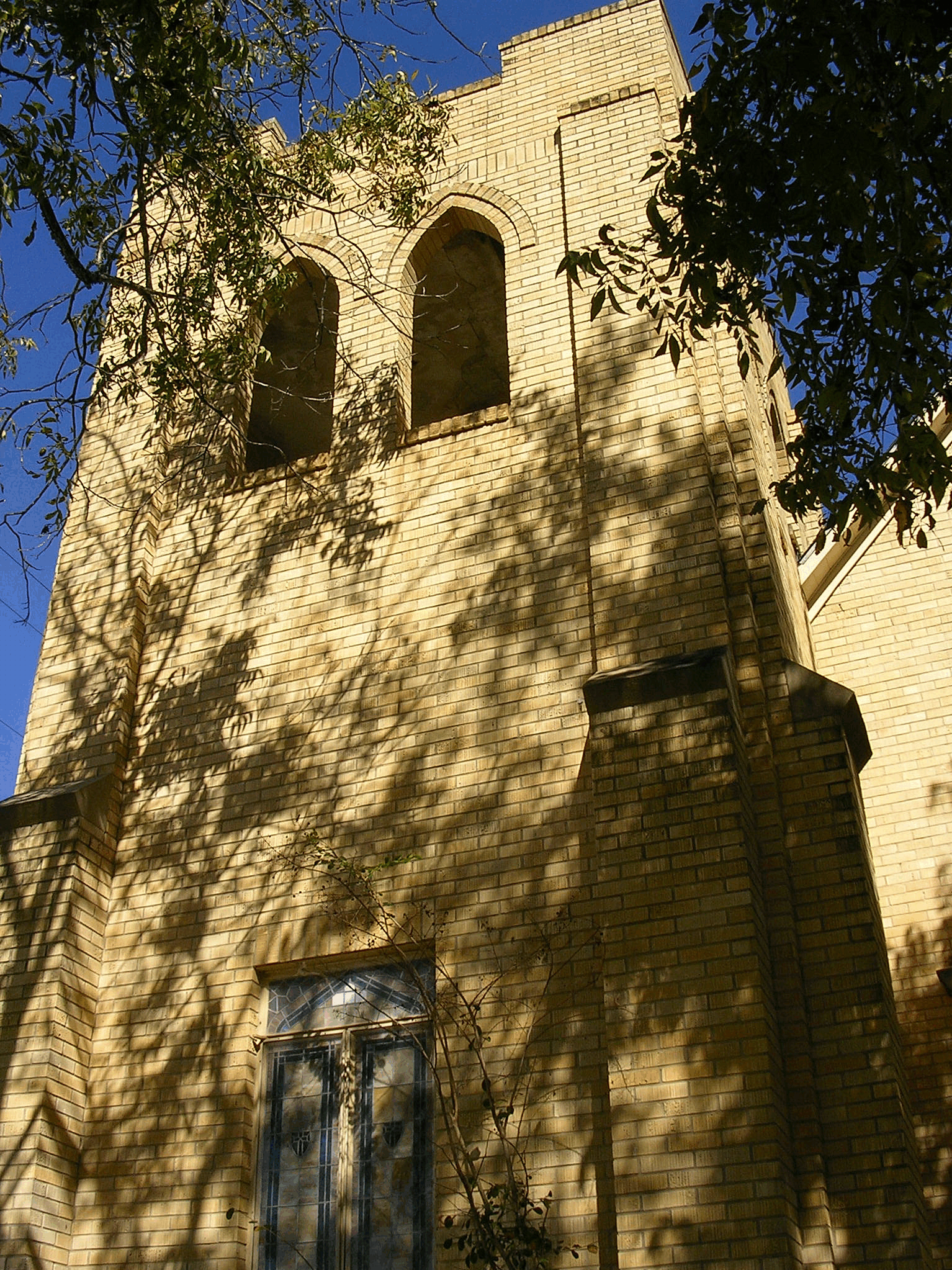 First Evangelical Lutheran Church - NALC1406 6th St., Floresville, Texas 78101             830-393-2747Website: floresvillelutheran.org